МЕТОДИЧЕСКИЕ УКАЗАНИЯ ПО ОРГАНИЗАЦИИ И ПРОВЕДЕНИЮ ПРАКТИКИ ПО ПОЛУЧЕНИЮ ПЕРВИЧНЫХ ПРОФЕССИОНАЛЬНЫХ УМЕНИЙ, В ТОМ ЧИСЛЕ ПЕРВИЧНЫХ УМЕНИЙ И НАВЫКОВ НАУЧНО- ИССЛЕДОВАТЕЛЬСКОЙ РАБОТЫМосква 20211. Общие положения1.1.	Методические указания по организации и проведению практики по получению первичных профессиональных умений, в том числе первичных умений и навыков научно- исследовательской работы по специальности 38.05.01 «Экономическая безопасность» (далее – Методические указания) подготовлены в соответствии с требованиями «Положения об образовательной программе высшего образования и рабочей программе дисциплины (модуля)», утвержденного ректором РТУ МИРЭА 01.04.2019 г. СМКО РТУ МИРЭА 7.3/02.П.02-19, «Положения о практике обучающихся, осваивающих основные профессиональные образовательные программы высшего образования – программы бакалавриата, программы специалитета, программы магистратуры» утвержденного ректором РТУ МИРЭА 20.02.2019 г. СМКО 7.5.1/02.П.03-19 (далее – Положения РТУ МИРЭА).1.2.	Методические указания конкретизируют требования к порядку прохождения, содержанию, структуре, объему отчета практики по получению первичных профессиональных умений, в том числе первичных умений и навыков научно- исследовательской работы, выполняемых студентами 2 курса государственного образовательного учреждения высшего образования «МИРЭА - Российский технологический университет» (далее - Университет), осуществляющим обучение по специальности 38.05.01 «Экономическая безопасность».1.2. Конкретные требования к объему, содержанию, структуре, форме представления отчета о прохождении практики по получению первичных профессиональных умений, в том числе первичных умений и навыков научно- исследовательской работы устанавливаются настоящими Методическими указаниями, а также Положениями РТУ МИРЭА.1.3.	Руководитель практики: - выдает индивидуальное задание на практику по получению первичных профессиональных умений, в том числе первичных умений и навыков научно- исследовательской работы (далее – практик); - оказывает студенту помощь в организации прохождения практики;- проводит систематические консультации по вопросам прохождения практики и составления форм отчетности;- проверяет выполнение отчета по практике (по частям и в целом); - дает письменный отзыв о прохождении студентом практики.2. Основные требования к структуре и оформлению отчетаСтруктурно практика по получению первичных профессиональных умений, в том числе первичных умений и навыков научно- исследовательской работы состоит из двух этапов.Изучение по одной из предлагаемых кафедрой тем (подготовка в форме реферата (эссе) объёмом 15-20 стр.), выбранной студентом, согласно варианту, определяемому в соответствии с порядковым номером в списке учебной группы (Приложение А). По результатам исследования оформляется 1 часть отчета (наименование раздела (темы) с разбивкой на параграфы).Практическая часть - знакомство с системой экономической безопасности предприятия (организации), выбранного студентом, согласно варианту, определяемому в соответствии с порядковым номером в списке учебной группы, и основными направлениями его деятельности (Приложение Б, Приложение В). Это предполагает сбор и анализ информации об:организационно-правовой форме, времени, причинах и условиях создания организации;основных видах и масштабах деятельности;организационной и производственной структуре организации;системе и элементах экономической безопасности организации.о социально-экономических условиях и особенностях функционирования организации (состояние факторов внешней и внутренней среды.Рекомендуется использовать материалы публикуемой финансовой отчётности, данные с официального сайта предприятия (организации), данные из интернет-источников о предприятии (организации), данные СМИ. Также необходимо использовать Интернет-ресурсы проверки предприятия (организации), приведенные в таблице 1.1.Таблица 1.1.Интернет-сервисы для проверки предприятия (организации).Продолжение таблицы 1.1.В результате анализа необходимо сделать выводы об угрозах и возможностях, сильных и слабых сторонах в деятельности организации.Изучение и анализ указанных вопросов необходимо проводить за лет несколько деятельности предприятия (2-3 года). Очень важно использовать наглядный материал в отчете по практике.Отчет по практике должен быть представлен на проверку в бумажном (электронном) виде на листах формата А4. Отчет по результатам учебной практики должен содержать:Титульный лист установленного образца (см. Приложении Г).Индивидуальное задание на практику установленного образца (см. Приложение Г).Рабочий график проведения практики установленного образца (см. Приложение Г).Содержание - отражает перечень вопросов, содержащихся в отчете.Основная часть:ВведениеВо введении (рекомендуемый объем 1-2 стр.) дается общая характеристика работы:обосновывается актуальность темы исследования, выполненного в ходе прохождения практики;определяется цель работы и задачи, подлежащие решению для её достижения; описываются объект и предмет исследования, выполненного в ходе прохождения практики; используемые методы и информационная база исследования;кратко характеризуется структура работы по разделам.Теоретическая часть (тематика исследований представлена в Приложении А)1.11.21.3Практическая часть (перечень организаций представлен в Приложении Б)Организационно-экономическая характеристика и система экономической безопасности (на примере конкретной организации). В том числе к раскрытию обязательны (по возможности нахождения информации):наименование организации (полное и сокращенное);цели и задачи деятельности организации;структура акционеров (конечных бенефициаров);организационная структура управления организацией;штатное расписание и штатная численность;основные виды деятельности;система нормативно-правовых и локальных актов, регламентирующих деятельность организации; внутренняя система контроля;система обеспечения экономической безопасности организации;краткая история на примере графика котировок акций (прокомментировать основные события на основе котировок);структура выручки, затрат и прибыли за 3 последних года. Социально-экономические условия и особенности функционирования организации, угрозы и возможности, сильные и слабые стороны в деятельности организации, используя метод SWOT-анализ (см. табл. 1.2). А также, проанализировать: ёмкость рынка, долю рынка компании и конкурентов, политику ценообразования, уровень влияния государства на деятельность организации.Таблица 1.2Анализ стратегической ситуации.На основе готовой таблицы SWOT-анализа необходимо составить матрицу SWOT, где представлены следующие выводы:  Какие сильные стороны рассматриваемой организации необходимо эффективно использовать для того, чтобы максимально охватить каждую возможность. Каким слабым сторонам требуется особое внимание для преодоления, обеспечения охвата, максимального использования возможностей? Как нужно действовать, чтобы справиться со слабыми сторонами? Какие возможности могут способствовать устранению слабых сторон организации?Какие сильные стороны организации способны нейтрализовать или минимизировать последствия наступления угроз?Какая из слабых сторон способствует росту тех или иных угроз? Что нужно делать для укрепления слабой стороны с целью минимизации угроз?Выявить роль деятельности исследуемого предприятия в обеспечении экономической безопасности государства (региона).Проанализировать основные угрозы экономической безопасности предприятия в зависимости от функциональных составляющих (финансовая, технико-технологическая, интеллектуальная и кадровая, политико-правовая, экологическая, информационная и силовая), дополнительно разделив их на внутренние и внешние, оценить степень их влияния на уровень экономической безопасности предприятия. Рассмотреть, согласно варианту, определяемому в соответствии с порядковым номером в списке учебной группы, одну из составляющих в частности, рассчитать необходимые индикаторы и показатели в динамике, ранжировав их по степени влияния, сопоставить с пороговыми значениями (Приложение В). Рассчитать финансовые показатели, которые способны подтвердить критический уровень угрозы, имеющей наибольшее негативное влияние на экономическую безопасность предприятия в целом. Наглядно представить выполненные расчеты (проиллюстрировать динамику финансовых показателей) и сделать обоснованные выводы. Сформулировать комплексные возможные мероприятия по повышению эффективности в целях обеспечения экономической безопасности предприятия.ЗаключениеРезультатом исследования должны стать выводы, предложения и рекомендации, направленные на решение выявленных в ходе прохождения практики проблем, а также угроз экономической безопасности. Предложения и рекомендации должны быть обоснованы, носить конкретный характер и отражать связь с объектом исследования.Список использованных источников – оформляется в соответствии с ГОСТ Р 7.0.5-2008 «Система стандартов информации, библиотечному и издательскому делу. Библиографическая ссылка. Общие требования и правила составления».Рекомендуемая структура списка:нормативные правовые акты;научную литературу и материалы периодической печати;ссылки на информационные ресурсы глобальной сети Интернет (с полным указанием электронного адреса страницы);практические материалы (например, материалы судебной, следственной практики и др.).Приложения - где представляются изученные и рассмотренные различные формы отчетности предприятия, а также бланки, рисунки и графики.Правила оформления отчетаПри написании отчета по практике необходимо соблюдать правила оформления.Отчет по практике оформляется на листах формата А4. Содержание излагается грамотно, четко и логически последовательно. Работа выполняется машинописным способом с соблюдением полей: левое – 25 мм, правое - 10 мм, верхнее - 20 мм, нижнее - 20 мм. Шрифт - Times New Roman, кегль - 14, межстрочный интервал - 1,5. Общий объем отчета по практике - от 30 до 35 страниц.Все страницы нумеруются, начиная с титульного листа (номера страниц на бланках не проставляются, проставление с Введения), арабскими цифрами снизу по центу.Заголовки структурных элементов печатают прописными буквами и располагают по центру страницы. Точки в конце заголовков не ставятся, заголовки не подчеркиваются. Переносы слов во всех заголовках не допускаются.Цифровой материал оформляется в виде таблиц. Каждая таблица должна иметь свой порядковый номер и название. Название таблицы слева. В тексте обязательно должна быть сделана ссылка на нее, которая может быть оформлена следующим образом: «... результаты данного исследования приведены в таблице 1.3» или «... результаты данного исследования (см. табл. 1.3) показали, что.». Текст внутри таблиц печатается шрифтом Times New Roman 12 кегля через одинарный интервал. Абзацный отступ отсутствует. Поля таблицы не должны выходить за поля страницы, то есть ширина таблицы должна соответствовать ширине текстового блока издания.Таблица 1.3Название таблицы.Наряду с материалом, оформленным в виде таблиц, для большей наглядности, данные можно представлять в виде рисунков. Нумерация рисунков (также, как и таблиц) допускается сквозная по всему отчету, так и отдельно по разделам. Например, рис. 1.1 (первый раздел, первый рисунок). Но при этом необходимо помнить, что в отчете должен быть использован один принцип нумерации таблиц и рисунков. Название рисунка в отличие от заголовка таблицы располагают под рисунком по центру.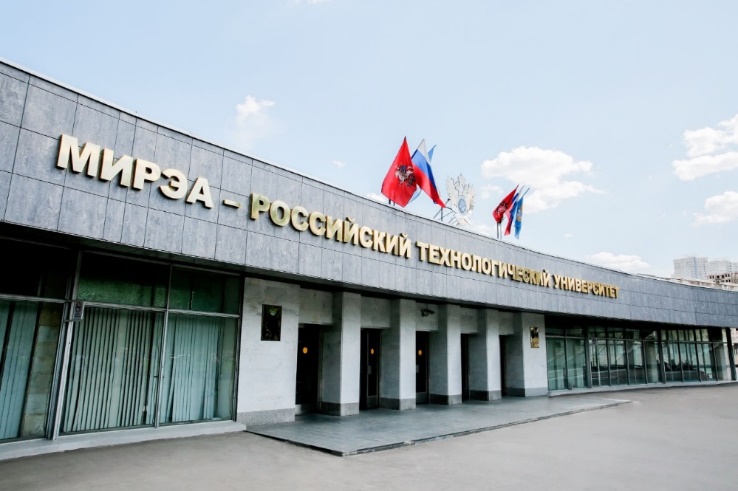 Рис.1.1. Название рисунка.Выбор темы исследованияТема исследования выбирается студентом в соответствии с порядковым номером в списке учебной группы (Приложение А). Не допускается повтор тем в одной студенческой группе. Работа по выбранной теме выполняется как самостоятельное изучение актуального вопроса (проблемы) в сфере экономики. Являясь также научно-практическим исследованием, она характеризует уровень подготовки студента- практиканта, его научную эрудицию и глубину теоретических знаний и навыков, полученных за два года обучения в вузе по выбранной специальности.Для написания отчета по практике студенту может понадобиться теоретический материал. Данный этап работы над отчетом предполагает самостоятельную работу студента, связанную с изучением и подбором литературы по выбранной студентом теме исследования.Изучение литературы по теме необходимо начинать с общих работ, чтобы получить представление об основных вопросах, касающихся избранной темы, а затем уже вести поиск нового материала. При изучении литературы не нужно стремиться только к заимствованию материала. К тому же по выбранной теме используется не вся информация, а лишь та, которая имеет непосредственное отношение к теме и является потому наиболее ценной и полезной. Таким образом, критерием оценки прочитанного является возможность его практического использования в отчете. Параллельно следует обдумать найденную информацию, причем данный процесс должен совершаться в течение всей работы над темой.Студент в своем отчете может приводить цитаты, используя их как неотъемлемую часть анализируемого материала, чтобы без искажений передать мысль автора, а также для идентификации взглядов при сопоставлении различных точек зрения и т.д. Отталкиваясь от их содержания, студент должен создать систему убедительных доказательств, необходимых для объективной характеристики обозреваемого явления. Цитирование автора делается только по его произведениям и не должно быть ни избыточным, ни недостаточным, так как и то и другое снижает уровень работы.Таким образом, в теоретическую часть необходимо включить обзор не менее 10 источников по выбранной теме, а сам список использованных источников должен содержать не менее 20 источников. Структура использованных источников: не менее 20 % научных статей за последние 3 года. На основе собранных и обобщенных материалов, систематизированной и детальной проработки литературных источников, законодательной базы, теоретического анализа фактических данных формируется первая информационно-теоретическая часть отчета по практике и собирается фактический материал для проблемно-аналитической части.Материалы статистической отчетности, служащие базой для обоснования и анализа, должны быть достаточно полными и достоверными, чтобы, опираясь на них, можно было бы рассчитать обобщающие статистические показатели, выявить зависимость между ними, осуществить их качественный и количественный анализ, выявить причинно-следственные связи и тенденции в развитии исследуемого объекта. Статистические данные можно найти в сети Интернет: Федеральная служба государственной статистики - http://www.gks.ru/, в т.ч. на данном сайте приведена статистика по регионам страны. Приложение АТематика теоретических заданий по учебной практикеПриложение БПеречень организаций для проведения исследованияПриложение ВПриложение ГИнститут комплексной безопасности и специального приборостроения (ИКБСП)Кафедра финансового учета и контроляИНДИВИДУАЛЬНОЕ ЗАДАНИЕ НА ПРАКТИКУПО ПОЛУЧЕНИЮ ПЕРВИЧНЫХ ПРОФЕССИОНАЛЬНЫХ УМЕНИЙ, В ТОМ ЧИСЛЕ ПЕРВИЧНЫХ УМЕНИЙ И НАВЫКОВ НАУЧНО- ИССЛЕДОВАТЕЛЬСКОЙ РАБОТЫСтуденту 2 курса учебной группы БЭСО-___-_____________________________________________(ФИО студента)Место и время практики: __________________________________________________________ Должность на практике: ___________________________________________________________1.ЦЕЛЕВАЯ УСТАНОВКА: формирование у обучающихся первичных профессиональных навыков и умений, в том числе первичных умений и навыков научно-исследовательской работы2. СОДЕРЖАНИЕ ПРАКТИКИ:2.1. Изучить теоретические основы экономической безопасности в рамках выданного задания, систематизируя, обобщая и обрабатывая собранную информацию.2.2. Исследовать: правовое положение и организационно-экономическую структуру объекта практики; социально-экономические условия и особенности функционирования организации; публикуемые в открытых источниках документы и финансовую отчетность экономического субъекта; систему обеспечения экономической безопасности объекта практики; содержание факторов, представляющих собой угрозу финансово-экономическому состоянию; состав индикаторов, свидетельствующих об уровне экономической безопасности объекта практики и совокупность документальных данных для их определения (расчета); роль объекта практики в обеспечении экономической безопасности страны (региона).2.2. Практически выполнить: сбор данных о результатах хозяйственной деятельности объекта практики; SWOT-анализ объекта исследования и построение матрицы SWOT для установления связей между сильными и слабыми сторонами организации и выявленными возможностями и угрозами; анализ конкурентной среды; систематизацию угроз экономической безопасности организации по функциональным составляющим (финансовая, технико-технологическая, интеллектуальная и кадровая, политико-правовая, экологическая, информационная и силовая).2.3. Ознакомиться: с особенностями ведения и нормативно-правовым регулированием деятельности объекта практики; с организационной структурой принятой на объекте практики и функциональными обязанностями работников; с финансовой отчетность и другими документами организации из открытых источников; с принятой на предприятие хозяйственной практикой по достижению требуемого уровня экономической безопасности предприятия.3.  ДОПОЛНИТЕЛЬНОЕ ЗАДАНИЕ: выявить проблему, вызвавшую необходимость нормативного и методологического обоснования с точки зрения обеспечения экономической безопасности хозяйствующего субъекта и доказать её значимость.4. ОРГАНИЗАЦИОННО-МЕТОДИЧЕСКИЕ УКАЗАНИЯ: в процессе практики рекомендуется использовать методические рекомендации по прохождению практики.Приложение ДИнститут комплексной безопасности и специального приборостроения (ИКБСП)Кафедра финансового учета и контроля ОТЧЁТ ПО ПРОХОЖДЕНИЮ ПРАКТИКИ ПО ПОЛУЧЕНИЮ ПЕРВИЧНЫХ ПРОФЕССИОНАЛЬНЫХ УМЕНИЙ, В ТОМ ЧИСЛЕ УМЕНИЙ И НАВЫКОВ НАУЧНО-ИССЛЕДОВАТЕЛЬСКОЙ РАБОТЫприказ Университета о направлении на практику от «____» ____ 20___ г. № _____Москва 20___ гПриложение ЕСОВМЕСТНЫЙ РАБОЧИЙ ГРАФИК ПРОВЕДЕНИЯ ПРАКТИКИ ПО ПОЛУЧЕНИЮ ПЕРВИЧНЫХ ПРОФЕССИОНАЛЬНЫХ УМЕНИЙ, В ТОМ ЧИСЛЕ ПЕРВИЧНЫХ УМЕНИЙ И НАВЫКОВ НАУЧНО- ИССЛЕДОВАТЕЛЬСКОЙ РАБОТЫстудента _______ Фамилия И.О.______________ 2 курса группы БЭСО-___-__ очной формы обучения, обучающегося по специальности 38.05.01 «Экономическая безопасность», специализация «Финансовый учет и контроль в правоохранительных органах».Согласовано:Заведующий кафедрой	_____________/Банк С.В./Руководитель практики от места практики                              ____________/Фамилия И.О./                        Руководитель практики от
кафедры	____________/Фамилия И.О./                        Обучающийся	                     ____________/Фамилия И.О./      Приложение Ж                  Институт комплексной безопасности и специального приборостроенияКафедра финансового учета и контроляСПЕЦИАЛЬНОСТЬ 38.05.01 «Экономическая безопасность» ДНЕВНИКПРОХОЖДЕНИЯ ПРАКТИКИ ПО ПОЛУЧЕНИЮ ПЕРВИЧНЫХ ПРОФЕССИОНАЛЬНЫХ УМЕНИЙ, В ТОМ ЧИСЛЕ УМЕНИЙ И НАВЫКОВ НАУЧНО-ИССЛЕДОВАТЕЛЬСКОЙ РАБОТЫСтудента 2 курса, группы ______, шифр _______ФИО студентаДолжность руководителя __________________ / ФИО руководителя/(подпись)Москва, 20__Приложение ЗОТЗЫВпо практике по получению первичных профессиональных умений, в том числе первичных умений и навыков научно- исследовательской работыстудента 2  курса учебной группы БЭСО-___-__ института КБСП_________________________1. Практику проходил с _____________ г. по ________________ г.  ____________________________________________________________________________________        (место прохождения практики и должность)2. Задание на практику выполнил ____________________________________________________________________________________(указать:  в полном объеме или частично)Не выполнены следующие задания: 						_______________						(указать также причины невыполнения)Подробное содержание выполненной на практике работы и достигнутые результаты:  ____________________ _______________________________________________________________Предложения по совершенствованию организации и прохождения практики: ______________________                                            							Студент    _______________     (___________________)                  (подпись)               «___» _______________ 20_____ г.Заключение руководителя практики:Приобрел следующие профессиональные навыки: ____________________________________________________________________________________________________________________________________________________________________________________________________________________________________________________________________________________________________________________________________________________Проявил себя как_______________________________________________________________________________________________________________________________________________________________________________________________________________________________________________________            «____» ___ 20___ г.Отчет проверил:Руководитель практики от Университета    __________________   (Фамилия И.О.)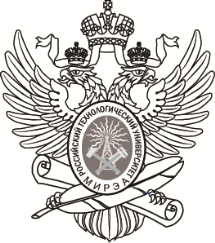 МИНОБРНАУКИ РОССИИФедеральное государственное бюджетное образовательное учреждение
высшего образования
«РТУ МИРЭА – Российский технологический университет»РТУ МИРЭАНаправление подготовкиНаправление подготовкиНаправление подготовкиНаправление подготовкиНаправление подготовкиНаправление подготовки38.05.01 «Экономическая безопасность»(код и наименование)ПрофильПрофильФинансовый учет и контроль в правоохранительных органахФинансовый учет и контроль в правоохранительных органахФинансовый учет и контроль в правоохранительных органахФинансовый учет и контроль в правоохранительных органахФинансовый учет и контроль в правоохранительных органах(код и наименование)(код и наименование)(код и наименование)(код и наименование)(код и наименование)ИнститутИнститутИнститут комплексной безопасности и специального приборостроения (ИКБСП) комплексной безопасности и специального приборостроения (ИКБСП) комплексной безопасности и специального приборостроения (ИКБСП) комплексной безопасности и специального приборостроения (ИКБСП)(краткое и полное наименование)(краткое и полное наименование)(краткое и полное наименование)(краткое и полное наименование)Форма обученияФорма обученияФорма обученияФорма обученияочнаяочнаяочнаяПрограмма подготовкиПрограмма подготовкиПрограмма подготовкиПрограмма подготовкиПрограмма подготовкиспециалитетспециалитетКафедраФинансового учета и контроляФинансового учета и контроляФинансового учета и контроляФинансового учета и контроляФинансового учета и контроляФинансового учета и контроля(краткое и полное наименование кафедры)(краткое и полное наименование кафедры)(краткое и полное наименование кафедры)(краткое и полное наименование кафедры)(краткое и полное наименование кафедры)(краткое и полное наименование кафедры)СервисСайтВыписка из ЕГРЮЛegrul.nalog.ruПрозрачный бизнесpb.nalog.ruКартотека арбитражных делkad.arbitr.ruСведения о решениях налоговых инспекторов исключить компанию из ЕГРЮЛvestnik-gosreg.ru/publ/fz83Сведения о тех, кого через суд лишили права участвовать в компании или управлять еюservice.nalog.ru/svl.doРеестр дисквалифицированных лицnalog.ru/disqualified.doЖурнал «Вестник государственной регистрации»vestnik-gosreg.ru/publ/vgrБаза объявлений о банкротствеkommersant.ru/bankruptcyДолги перед налоговойservice.nalog.ru/zd.doДолги по решению судаfssprus.ru/iss/ipМассовые адресаservice.nalog.ru/addrfind.doМассовые руководителиservice.nalog.ru/mru.doДействителен ли ИНН в г. Москвеnalog.ru/rn77/service/actual_inn_ulБаза недействительных ИНН для юридических лицnalog.ru/rn77/service/invalid_inn_ulБаза недействительных ИНН для физических лицnalog.ru/rn77/service/invalid_inn_flНедействительные свидетельства о регистрации в г. Москвеnalog.ru/rn77/service/invalid_cert проверьтеНет ли паспортных данных руководителя в реестре недействующих паспортовсервисы.гувм.мвд.рф /info-service.htm?sid=2000Действительны ли разрешение на работу или патент у иностранцевсервисы.гувм.мвд.рф /info-service.htm?sid=2060Есть ли обременения по имуществуrosreestr.ru/wps/portal/online_requestНет ли в списке недобросовестных поставщиков по госзакупкамzakupki.gov.ru/epz/dishonestsupplier/quicksearch/search.htmlSWOT - анализSWOT - анализВнутренние сильные стороны:Опыт, оборудование, навыки персонала, ассортимент продукции, уникальные характеристики продукта.Внутренние слабые стороны:Цены, необходимые ресурсы, негативное отношение покупателей, увеличение затрат.Внешние возможности:Рост рынка, законы, внутренний рынок, потребности покупателей, поддержка власти, рост спроса.Внешние угрозы:Глобальные конкуренты, инфляция, новые законы, снижение спроса, новые технологии.Наименование колонкиНаименование колонкиНаименование колонкиТекстТекстТекст№ п/пТемаСодержаниеРынок труда и обеспечение экономической безопасностиМеханизм функционирования рынка труда и теоретические подходы к его анализу (неоклассический и кейнсианский подходы, монетариская модель и т.д.). Особенности регионального рынка труда. Основные сегменты рынка труда. Структура рабочей силы (отраслевая и профессионально-квалификационная). Равновесие на рынке труда. Ослабление внутреннего рынка труда и усиление мобильности рабочей силы. Равновесие и безработица. Спрос и предложение на рынке труда. Напряженность на рынке труда. Уровень экономической активности населения.Образовательный потенциал общества в системе экономической безопасностиСущность образовательного потенциала общества. Состояние и предпосылки изменений в образовании. Структура системы образования. Типы образовательных учреждений. Правовое регулирование системы образования. Финансовые ресурсы образовательных учреждений. Особенности современной образовательной политики государства. Формирование новых видов обучения в образовательной системе. Мониторинг состояния системы образования. Взаимосвязь системы образования и экономической безопасности государства.Природные ресурсы региона как составляющая системы экономической безопасности регионаПриродные ресурсы как экономический фактор. Актуальные проблемы управления природными ресурсами региона. Механизм вовлечения природных ресурсов в сферу хозяйственной деятельности. Уровень влияние природных ресурсов на экономику региона. Наличие, состав и динамика их использования. «Ассимиляционный потенциал» природной среды и его экономические оценки, Принципы использования сырьевых ресурсов и пути его преодоления. Факторы, влияющие на истощение природных ресурсов. Методы и принципы государственного регулирования рационального использования природных ресурсов. Совершенствование механизмов природопользования.Внешнеэкономическая безопасность Российской ФедерацииСущность и классификация внешнеэкономических связей. Состояние и развитие внешнеэкономических связей России в конце XX начале XXI веков. Внешнеэкономическая политика. Регуляторы внешнеэкономических связей (экономические, организационно-распорядительные). Динамика основных показателей российского экспорта в данный период. Перечислите комплекс проблем, с которыми сталкивается России в процессе осуществления внешнеэкономической деятельности на современном этапе. Методы государственного регулирования внешнеэкономической деятельности. Внешнеэкономическая безопасность России на современном этапе.Инвестиции как фактор экономической безопасностиИнвестиции: сущность, источники финансирования и классификация. Роль и значение инвестиций. Основные модели инвестиций в экономической теории (децентрализованная экономика). Основные показатели инвестиционного процесса. Особенности оценки инвестиционных решений в условиях рыночной экономики. Современное состояние инвестиционного климата в регионе (положительные и отрицательные факторы). Инвестиционная политика: задачи, принципы, направления и основные элементы. Правовые основы инвестиционной деятельности. Иностранные инвестиции в экономику региона. Основные тенденции инвестиционной активности. Методы государственного воздействия на инвестиционный процесс. Инвестиционная составляющая экономической безопасности. Потенциальные риски инвесторов.Кадровая безопасностьСистема кадров безопасности организации. Кадровые риски организации. Мошеннические действия персонала и их предупреждение. Злоупотребления служебными полномочиями и меры борьбы с ними. Антикоррупционная политика как элемент кадровой безопасности организации. Влияние использования рабочего времени на организацию производственного процесса и производительность труда. Взаимосвязь с заработной платой и социальным страхованием. Трудовое законодательство и риски его невыполнения работодателем.Производительность труда как фактор экономической безопасности.Производительность труда и производственная безопасность. Уровень производительности труда. Общие, индивидуальные, суммарные, косвенные показатели производительности труда. Выработка. Трудоемкость. Взаимосвязь выработки и трудоемкости. Средние часовая, дневная, месячная, квартальная и годовая выработки. Методика расчета производительности труда в различных отраслях экономики. Резервы роста производительности труда. Соотношение темпов роста производительности труда и отраслевой структуры; часовой производительности рабочих; использования рабочего времени; удельного веса рабочих в общей численности работников; фондоотдачи; заработной платы.Личная экономическая безопасность граждан и домохозяйствЭлементы экономической (финансовой) безопасности граждан и домохозяйств. Доходы граждан (домохозяйств) как фактор потребительского спроса и экономической безопасности. Денежные расходы и сбережения. Баланс денежных доходов и расходов населения (домохозяйств). Показатели, характеризующие расходы населения. Показатели, характеризующие расходы домохозяйств. Расходы, не связанные с потреблением товаров и услуг. Расходы на ведение личного подсобного хозяйства. Затраты на ведение самостоятельной предпринимательской деятельности.Характеристика дифференциации населения (домохозяйств) по денежным расходам.Кредитная безопасность граждан (домохозяйств).Антикоррупционная политика как основа обеспечения экономической безопасности государстваСущность и признаки коррупции. Элементы и показатели состава коррупционных преступлений. Антикоррупционное законодательство РФ. Деятельность органов контроля в сфере антикоррупционной политики. Деятельность органов внутренних дел, ФСБ, надзорных органов в сфере антикоррупционной политики. Основные цели, задачи и элементы антикоррупционной политики государства.Анализ экономической преступности в регионеСтруктура и динамика преступности. Классификация экономических преступлений. Показатели уровня экономической преступности. Характеристика лиц, совершивших экономические преступления. Степень криминогенности экономической ситуации. Показатели ее сравнительной оценки в регионах. Криминологический прогноз и его виды. Методика и система показателей его разработки. Система действий компетентных органов в сфере предупреждения экономических преступлений.Финансы и финансовая безопасность предприятийПонятие финансовых ресурсов. Источники формирования и направления использования финансовых ресурсов предприятия. Показатели финансовых результатов. Прибыль и рентабельность. Факторный анализ прибыли и рентабельности от реализации продукции, работ и услуг. Анализ финансовых результатов от прочих видов деятельности. Резервы увеличения суммы прибыли и рентабельности. Анализ распределения и использования прибыли предприятия. Система финансовой безопасности предприятия. Издержки производства и обращения. Показатели деловой активности. Анализ финансовой устойчивости и платежеспособности. Оценка элементов системы финансовой безопасности предприятия Эффективность использования оборотных средств. Размеры дебиторской и кредиторской задолженности, в том числе просроченной.Внутренняя оптовая и розничная торговля. Продовольственная безопасностьОсновные понятия и определения торговли. Методы анализа состояния и развития торговли. Организация торговли. Товарооборот. Классификация товарооборота. Чистый товарооборот. Оптовый товарооборот. Качество поставки товаров в торговую сеть. Индексы поставки товаров. Балансы оптовой торговли. Розничный товарооборот. Анализ динамики товарооборота розничной торговли. Анализ товарной структуры розничного товарооборота. Сезонность розничной продажи товаров. Сводные показатели розничного товарооборота, анализ их динамики. Региональный анализ розничного товарооборота. Понятие товарных запасов и товарооборачиваемости. Система показателей анализа размера, динамики и структуры товарных запасов, оборачиваемости товаров. Понятие социально-экономической эффективности торговли, система показателей эффективности и безопасности. Элементы системы продовольственной безопасности в процессе торговых отношений.Основные фонды отраслей экономики в системе обеспечения экономической безопасностиКлассификация основных фондов и особенности в отдельных отраслях народного хозяйства. Виды оценок основных фондов. Значение инвентаризаций и переоценок основных фондов. Процесс воспроизводства основных фондов. Балансы основных фондов по полной и остаточной стоимости с учетом износа. Система показателей, отражающих состояние, движение и использование основных фондов. Факторный анализ эффективности использования основных фондов. Резервы роста технического уровня производства. Анализ структуры основных фондов в системе экономической безопасности.Строительство в регионе как элемент экономической безопасностиЗадачи, стоящие перед отраслью, ее роль в экономике и в обеспечении экономической безопасности. Роль местных органов управления в решении поставленных задач в строительстве. Экономическая характеристика отрасли. Понятие капитальных вложений. Источники капитальных вложений. Предельная величина капитальных вложений. Потребность в капитальных вложениях, Капитальные затраты. Незавершенное строительство. Экономическая эффективность и риски капитальных вложений. Понятие проектно-изыскательных работ. Факторы рисков, влияющие на проектирование объектов строительства. Приоритетные проектно-изыскательские работы. Проектная продукция. Типовой и индивидуальный проект. Эффективность выполненных проектных решений. Понятие строительного производства. Продукция строительства. Методы определения стоимости продукции строительства. Показатели, характеризующие строительную деятельность.Уровень и качество жизни населения как элементы системы экономической безопасностиУровень жизни населения как социально-экономическая категория. Материальные блага. Показатели, используемые для характеристики уровня жизни. Основные задачи и направления статистического изучения уровня жизни. Показатели статистики доходов населения. Основные направления государственной социальной политики по улучшению уровня и качества жизни населения.Безопасность государственных и муниципальных финансовПонятие финансов. Взаимосвязь финансов с другими экономическими категориями: финансы и цена; финансы и заработная плата; финансы и кредит. Функции финансов. Участие финансов в процессе распределения ВВП. Виды финансовых ресурсов и источники их формирования. Финансовая система страны и ее основные элементы. Предмет, метод, задачи статистики государственных и муниципальных финансов. Важнейшие показатели государственных и муниципальных финансов. Прогноз доходов и расходов бюджетов. Основные направления государственной и муниципальной финансовой политики. Элементы безопасности государственных и муниципальных финансов. Безопасность в системе государственного и муниципального заказаРазвитие малого бизнеса в Российской Федерации в системе обеспечения экономической безопасностиХарактеристика малого бизнеса. Состояние российского малого бизнеса и проблемы его развития. Зарубежный опыт развития малого бизнеса. Анализ статистических данных, касающихся малого бизнеса. Меры государственной поддержки малого бизнеса. Риски и безопасность малого бизнеса.Государственный долг в системе экономической безопасностиПонятие государственного долга и его виды. Формы обслуживания государственного долга. Предельные значения государственного долга с системе критериев экономической безопасности государства. Причины государственного долга. Управление государственным долгом. Долговая книга. Анализ динамики и прогноз величины государственного долга России.Структура и безопасность фондового рынкаПонятие и функции фондового рынка. Организация и структура фондового рынка. Капитализация и основные характеристики рынка акций. Рынок облигаций. Биржевой рынок. Классический рынок РТС. Рынок компаний второго эшелона PTC. Micex. Участники фондового рынка. Объемы торгов. Индексы фондового рынка. Методология расчета индексов. Волатильность индексов. Риски инвестора на фондовом рынке. Ликвидность и емкость рынка. Трансакционные издержки. Отраслевая и региональная концентрация. Регулирование фондового рынка.Обеспечение безопасности субъектов хозяйствования: общие положенияЭкономическое содержание понятий «опасность» и «безопасность». Категория «опасность». Источники опасности (естественно-природные, техногенные, социальные). Роль субъективного фактора в возникновении неблагоприятных условий: риск, опасность, угроза. Направления и элементы системы экономической безопасности хозяйствующего субъекта. Стандарты обеспечения экономической безопасности хозяйствующего субъекта.Основные положения концепции экономической безопасности предприятия (организации)Экономическая безопасность предприятия как состояние наиболее эффективного использования корпоративных ресурсов для обеспечения стабильного функционирования предприятия. Уровень экономической безопасности предприятия. Функциональные составляющие ЭБП: финансовая; интеллектуальная и кадровая; технико-технологическая; политико-правовая; экологическая; информационная; силовая. Корпоративные ресурсы предприятия, обеспечивающие его экономическую безопасность. Цели и принципы обеспечения ЭБП. Критерии и показатели ЭБП.Угрозы экономической безопасности предприятия (организации): виды и характеристика, задачи, методы и инструменты реализации мониторинга, оценки и нейтрализацииПризнаки классификации угроз ЭБП (по источникам возникновения; по функциональной принадлежности). Внешние угрозы ЭБП (утеря ниши на рынке товара; негативное изменение финансовой ситуации; условия кредитования; платежная недисциплинированность покупателей). Внутренние угрозы ЭБП (массовое выбытие устаревших элементов основного капитала, утеря производственного потенциала; отставание техники и технологии; высокие издержки производства). Диагностика кризисных ситуаций корпорации с помощью пороговых значений ЭБП (отношение прогнозируемого спроса на продукцию предприятия и объема производства к величине его производственных мощностей; доля инновационной продукции во всей продукции предприятия; конкурентоспособность компании и ее продукции на внутреннем и внешнем рынках товаров и услуг; износ основных фондов предприятия; соотношение между приростом разведанных запасов полезных ископаемых и их добычей; сумма ежегодного обслуживания кредитов; рентабельность продукции и активов; наличие оборотных средств; доля работников, получающих заработную плату ниже прожиточного минимума). Мониторинг факторов, вызывающих угрозы ЭБП и кризисные ситуации.Безопасность предпринимательства как функция инфраструктуры рыночной экономикиОсновные функции цивилизованного предпринимательства и его безопасность. Структура управления в области защиты предпринимательства. Служба безопасности на предприятии: цели, задачи и функции. Основные подразделения СБП. Коммерческая тайна и организация ее защиты. Безопасность интеллектуальной собственности.Информационная безопасность и безопасность электронного документооборота организацииИнформационные риски организации. Система информационной безопасности организации. Организация и технология защиты информации организации. Комплексная защита объектов информатизации. Комплексное обеспечение информационной безопасности автоматизированных систем. Информационная безопасность телекоммуникационных систем. Противодействие техническим разведкам. Безопасность электронного документооборота и ее элементы. Национальные стандарты обеспечения информационной безопасности.Финансовая безопасность организации: элементы и механизмы обеспеченияФинансовая составляющая экономической безопасности. Виды рисков финансового состояния организации: риски финансовой устойчивости, риски потери платежеспособности, риски структуры капитала, валютные, кредитные риски, риски вероятности банкротства. Методы оценки и страхования финансовых рисков. Инструменты обеспечения финансовой безопасности в системе антикризисного управления.Технико-технологическая составляющая экономической безопасности организации: элементы и критерии мониторинга, инструменты обеспеченияОсновные этапы и элементы обеспечения технико-технологической экономической безопасности. Анализ рынка технологий по производству продукции, аналогичной профилю организации. Анализ собственных технологических процессов, нахождение внутренних ресурсов улучшения используемых технологий. Анализ товарных рынков по профилю выпускаемой организацией продукции и рынков товаров заменителей. Оценка перспектив развития рынков производимой организацией продукции и прогнозирование будущей специфики необходимых технологических процессов для выпуска конкурентоспособной продукции. Разработка технологической стратегии развития организации. Планирование технологического бюджета с позиции оптимизации затрат по программе технологического развития при выборе альтернатив проведения собственных технологических разработок. Оперативная реализация планов технологического развития организации в процессе осуществления ее хозяйственной деятельности. Анализ результатов от применения мер по обеспечению технико-технологической составляющей экономической безопасности на основе карты расчета эффективности принимаемых мер.Управление экологическими рисками и экологическая безопасность организацииВиды рисков, связанных с негативным влияние на окружающую среду. Понятие «экологическая безопасность». Роль экологической безопасности в работе промышленного предприятия. Факторы внутренней и внешней экологической безопасности. Методы обеспечения экологической безопасности. Обеспечение экологической безопасности. Контроль и мониторинг экологической безопасности на предприятии.Национальная безопасность государстваПонятие безопасности. Геополитические факторы безопасности: политические, экономические, военные. Социальная, экономическая, информационная и экологическая безопасность. Понятие национальной безопасности государства. Национальные интересы государства. Система национальной безопасности. Стратегия национальной безопасности Российской Федерации. Система обеспечения национальной безопасности России.Экономическая безопасность РоссииПонятие, объекты, субъекты, виды и индикаторы экономической безопасности. Критерии экономической безопасности. Внутренние и внешние угрозы экономической безопасности. Экономическая безопасность в системе национальной безопасности. Стратегия экономической безопасности. Обеспечение экономической безопасности на национальном уровне. Защита национальных интересов страны.Уровни, угрозы и пороговые значения экономической безопасностиУровни экономической безопасности: международная экономическая безопасность, национальная экономическая безопасность, локальная экономическая безопасность, частная экономическая безопасность. Угрозы экономической безопасности: понятие, внутренние и внешние угрозы экономической безопасности. Пороговые значения экономической безопасности: понятие, группы пороговых значений экономической безопасности. Макроэкономические индикаторы экономической безопасности: понятие, общие, базовые и частные макроэкономические индикаторы экономической безопасности. № п/пНаименование организацииОфициальный сайтПАО «Детский мир»https://www.detmir.ru/ПАО «БЕЛУГА ГРУПП»https://belugagroup.ru/ПАО «М.Видео»https://invest.mvideo.ru/ПАО «МТС»https://moskva.mts.ru/ПАО «ГК «САМОЛЕТ»https://samoletgroup.ru/ПАО «Нефтяная компания «ЛУКОЙЛ»https://lukoil.ru/ПАО «Сургутнефтегаз»https://www.surgutneftegas.ru/ПАО «Группа Черкизово»https://cherkizovo.com/ПАО «Дагестанская энергосбытовая компания»http://www.dag-esk.ru/ПАО «Дальневосточное морское пароходство»https://www.fesco.ru/ПАО "Институт Стволовых Клеток Человека"https://hsci.ru/ПАО «КАМАЗ»https://kamaz.ru/ПАО «Мечел»http://www.mechel.ru/ПАО «Новороссийский комбинат хлебопродуктов»https://novoroskhp.ru/ПАО «Объединенная авиастроительная корпорация»https://uacrussia.ru/ru/ПАО «Селигдар»https://seligdar.ru/ПАО «Казаньоргсинтез» https://www.kazanorgsintez.ru/ПАО «Новороссийский морской торговый порт»http://www.nmtp.info/ПАО «Нижнекамскнефтехим»https://www.nknh.ru/ПАО «Ростелеком»https://www.company.rt.ru/ПАО «Магнитогорский металлургический комбинат»http://www.mmk.ruПАО «Центральный телеграф»https://www.cnt.ru/ПАО «Центр грузовых контейнерных перевозок ТрансКонтейнер»https://trcont.com/ПАО «Авиакомпания «ЮТэйр»https://www.utair.ru/ПАО «ВЫМПЕЛ-КОММУНИКАЦИИ»https://moskva.beeline.ruПАО «НК «Роснефть»https://www.rosneft.ru/ПАО «Группа ЛСР»https://www.lsrgroup.ru/ПАО «Газпром нефть»https://ir.gazprom-neft.ru/ПАО «Территориальная генерирующая компания №1»http://www.tgc1.ru/ПАО «Аэрофлот»https://www.aeroflot.ru/ru-ru/№ п/пНаименование организацииСоставляющая экономической безопасности, подлежащая исследованиюПАО «Детский мир»Финансовая составляющаяПАО «БЕЛУГА ГРУПП»Политико-правовая составляющаяПАО «М.Видео»Силовая составляющаяПАО «МТС»Информационная составляющаяПАО «ГК «САМОЛЕТ»Политико-правовая составляющаяПАО «Нефтяная компания «ЛУКОЙЛ»Экологическая составляющаяПАО «Сургутнефтегаз»Технико-технологическая составляющаяПАО «Группа Черкизово»Интеллектуальная и кадровая составляющаяПАО «Дагестанская энергосбытовая компания»Финансовая составляющаяПАО «Дальневосточное морское пароходство»Силовая составляющаяПАО "Институт Стволовых Клеток Человека"Интеллектуальная и кадровая составляющаяПАО «КАМАЗ»Технико-технологическая составляющаяПАО «Мечел»Экологическая составляющаяПАО «Новороссийский комбинат хлебопродуктов»Технико-технологическая составляющаяПАО «Объединенная авиастроительная корпорация»Финансовая составляющаяПАО «Селигдар»Силовая составляющаяПАО «Казаньоргсинтез» Интеллектуальная и кадровая составляющаяПАО «Новороссийский морской торговый порт»Политико-правовая составляющаяПАО «Нижнекамскнефтехим»Интеллектуальная и кадровая составляющаяПАО «Ростелеком»Политико-правовая составляющаяПАО «Магнитогорский металлургический комбинат»Экологическая составляющаяПАО «Центральный телеграф»Информационная составляющаяПАО «Центр грузовых контейнерных перевозок ТрансКонтейнер»Силовая составляющаяПАО «Авиакомпания «ЮТэйр»Технико-технологическая составляющаяПАО «ВЫМПЕЛ-КОММУНИКАЦИИ»Политико-правовая составляющаяПАО «НК «Роснефть»Экологическая составляющаяПАО «Группа ЛСР»Политико-правовая составляющаяПАО «Газпром нефть»Интеллектуальная и кадровая составляющаяПАО «Территориальная генерирующая компания №1»Финансовая составляющаяПАО «Аэрофлот»Технико-технологическая составляющая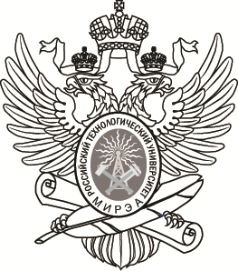 МИНОБРНАУКИ РОССИИФедеральное государственное бюджетное образовательное учреждение
высшего образования
«МИРЭА  Российский технологический университет» РТУ МИРЭАЗаведующий кафедройфинансового учета и контроля   		Заведующий кафедройфинансового учета и контроля   		Заведующий кафедройфинансового учета и контроля   		Заведующий кафедройфинансового учета и контроля   		Заведующий кафедройфинансового учета и контроля   		«___»_______ 20___ г.«___»_______ 20___ г.(подпись)(Банк С.В.)(Банк С.В.)СОГЛАСОВАНО:СОГЛАСОВАНО:Руководитель практики от университета«___»_______ 20__ г.Руководитель практики от университета«___»_______ 20__ г.Руководитель практики от университета«___»_______ 20__ г.(подпись)(Фамилия И.О.)Задание получилЗадание получил«___»_______ 20___ г.«___»_______ 20___ г.(подпись)(Фамилия И.О.)Проведенные инструктажи:Охрана труда:«__» _________ 20__г.Инструктирующий           (подпись)_____________________Инструктируемый           (подпись)____________________Техника безопасности:«__» __________ 20__ г.Инструктирующий           (подпись)______________________Инструктируемый           (подпись)_____________________Пожарная безопасность:«__» ___________ 20__ г.Инструктирующий           (подпись)______________________Инструктируемый           (подпись)______________________С правилами внутреннего распорядка ознакомлен:С правилами внутреннего распорядка ознакомлен:«__» ___________ 20__ г.           (подпись)________________МИНОБРНАУКИ РОССИИФедеральное государственное бюджетное образовательное учреждение
высшего образования
«МИРЭА  Российский технологический университет» РТУ МИРЭА Отчет представлен крассмотрению:Студент группы _________«__» ___ 20__ г.(подпись)Фамилия И.О.Отчет утвержден.Допущен к защите:Руководитель практики от кафедры«__» ___ 20__ г..(подпись)Фамилия И.О.МИНОБРНАУКИ РОССИИФедеральное государственное бюджетное образовательное учреждение
высшего образования
«МИРЭА  Российский технологический университет» РТУ МИРЭАНеделяСрокивыполненияЭтапОтметка о выполнении1Подготовительный этап, включающий в себя организационное собрание 1Выполнение задания по практике в соответствии с выданным заданием студента. 2Подготовка отчета и дневника практики2Защита отчета по практике у руководителя практики. 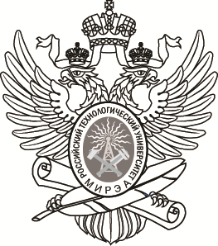 МИНОБРНАУКИ РОССИИФедеральное государственное бюджетное образовательное учреждение
высшего образования
«МИРЭА – Российский технологический университет»РТУ МИРЭАДатаМестоПлан работСредстваРезультатПонедельникКафедра финансового учета и контроля, ИКСБП, РТУ МИРЭАили предприятие (отдел)Участие в организационном собрании. Оформление бланков задания, совместного рабочего графика. Составление плана работы. Поиск и обоснование проблемы обеспечения экономической безопасности страны. Поставка цели исследования. Описание задач.Персональный компьютер, текстовые, графические и табличные редакторыВторникКафедра финансового учета и контроля, ИКСБП, РТУ МИРЭАили предприятие (отдел)Анализ, нормативно-правовых актов, учебной литературы и материалов периодической печати по вопросам теоретического обоснования объекта исследования и правового обеспечения содержимого проекта исследования.Персональный компьютер, Интернет-ресурсы, Поисковые системы, Электронные энциклопедии, Электронные библиотеки, Электронные научные журналы, Сайты специализированных компанийСредаКафедра финансового учета и контроля, ИКСБП, РТУ МИРЭАили предприятие (отдел)Раскрываете проведение исследования в соответствие с заданием.Персональный компьютер, Интернет-ресурсы, Поисковые системы, Электронные энциклопедии, Электронные библиотеки, Электронные научные журналы, Сайты специализированных компанийЧетвергКафедра финансового учета и контроля, ИКСБП, РТУ МИРЭАили предприятие (отдел)Раскрываете проведение исследования в соответствие с заданием.Персональный компьютер, текстовые, графические и табличные редакторыПятницаКафедра финансового учета и контроля, ИКСБП, РТУ МИРЭАили предприятие (отдел)Аккумулирование и систематизация собранных материалов. Составление первой части отчета.Персональный компьютер, текстовые, графические и табличные редакторыСубботаКафедра финансового учета и контроля, ИКСБП, РТУ МИРЭАили предприятие (отдел)Исследование организационно-экономической характеристики и системы экономической безопасности название вашей организации.Персональный компьютер, Интернет-ресурсы, поисковые системы, официальный сайт организации, сайты специализированных компанийПонедельникКафедра финансового учета и контроля, ИКСБП, РТУ МИРЭАили предприятие (отдел)Исследование социально-экономических условий и особенностей функционирования название вашей организации, угроз и возможностей, сильных и слабых сторон в деятельности название вашей организации, используя метод SWOT-анализ.Анализ ёмкости рынка, доли рынка компании и конкурентов, политики ценообразования, уровня влияния государства на деятельность название вашей организации.Персональный компьютер, Интернет-ресурсы, поисковые системы, официальный сайт организаций, сайты специализированных компанийВторникКафедра финансового учета и контроля, ИКСБП, РТУ МИРЭАили предприятие (отдел)Выявление роли деятельности исследуемого предприятия в обеспечении экономической безопасности государства (региона). Персональный компьютер, интернет-ресурсы, поисковые системы, электронные энциклопедии, электронные библиотеки, электронные научные журналы, сайты специализированных компанийСредаКафедра финансового учета и контроля, ИКСБП, РТУ МИРЭАили предприятие (отдел)Анализ основных угроз экономической безопасности название вашей организации. в зависимости от функциональных составляющих.Расчёт финансовых показателей, которые способны подтвердить критический уровень угрозы, имеющей наибольшее негативное влияние на экономическую безопасность предприятия в целом. Иллюстрация выполненных расчетов и составление выводов.Персональный компьютер, Интернет-ресурсы, поисковые системы, официальный сайт организаций, сайты специализированных компаний, электронные энциклопедии, электронные библиотеки, электронные научные журналыЧетвергКафедра финансового учета и контроля, ИКСБП, РТУ МИРЭАили предприятие (отдел)Формулировка комплексных возможных мероприятия по повышению эффективности в целях обеспечения экономической безопасности предприятия.Персональный компьютер, текстовые, графические и табличные редакторы и процессорыПятницаКафедра финансового учета и контроля, ИКСБП, РТУ МИРЭАили предприятие (отдел)Компиляция, отладка и редактирование отчета. Подготовка к защите.Персональный компьютер, текстовые, графические и табличные редакторы и процессорыСубботаКафедра финансового учета и контроля, ИКСБП, РТУ МИРЭАили предприятие (отдел)Защита отчета по практике Персональный компьютер, интерне-платформы 